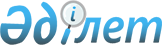 О некоторых вопросах передачи государственного имущества из республиканской собственности в коммунальную собственностьПостановление Правительства Республики Казахстан от 25 мая 2017 года № 293
      В соответствии с постановлением Правительства Республики Казахстан от 1 июня 2011 года № 616 "Об утверждении Правил передачи государственного имущества, закрепленного за государственными юридическими лицами, из одного вида государственной собственности в другой" Правительство Республики Казахстан ПОСТАНОВЛЯЕТ:
      1. Передать в установленном законодательством порядке из республиканской собственности с баланса государственного учреждения "Министерство иностранных дел Республики Казахстан" в коммунальную собственность города Алматы административное здание общей площадью 26 575,7 квадратных метра, трансформаторную подстанцию общей площадью 49,8 квадратных метра и земельный участок общей площадью 0,6312 гектара, расположенные по адресу: г. Алматы, Бостандыкский район, ул. И. Байзакова, дом № 303.
      2. Комитету государственного имущества и приватизации Министерства финансов Республики Казахстан совместно с Министерством иностранных дел Республики Казахстан и акиматом города Алматы в установленном законодательством порядке осуществить необходимые организационные мероприятия по приему-передаче имущества, указанного в пункте 1 настоящего постановления.
      3. Настоящее постановление вводится в действие со дня его подписания.
					© 2012. РГП на ПХВ «Институт законодательства и правовой информации Республики Казахстан» Министерства юстиции Республики Казахстан
				
      Премьер-Министр
Республики Казахстан 

Б. Сагинтаев
